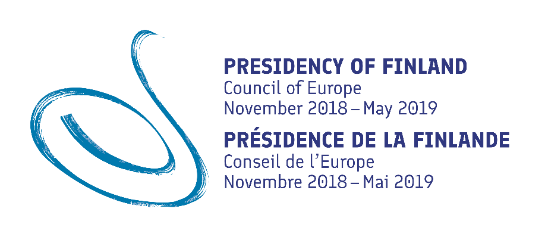 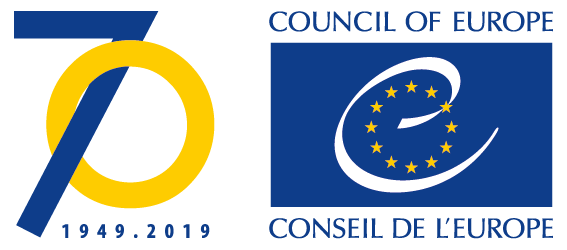 Strasbourg, 11 April 2019 				DGII/EDU/EPAN (2019) 2 rev.	         “ENCOURAGING DEMOCRATIC CULTURE AND HUMAN RIGHTS – SCHOOLS IN ACTION”« ENCOURAGER UNE CULTURE DE LA DÉMOCRATIE ET DES DROITS DE L’HOMME – LES ÉCOLES EN ACTION »Council of Europe Conference of the Finnish Presidencyof the Committee of MinistersConférence du Conseil de l’Europe de la Présidencefinlandaise du Comité des MinistresHelsinki Congress Paasitorni16-17 April 201916-17 avril 2019LIST OF PARTICIPANTS ALBANIA Mr Astrit DAUTAJ								ExpertInstitute of Education DevelopmentTel.:+355 69 87 46 879E-mail: adautaj59@gmail.com / astritdautaj@yahoo.comMs Aida SERJANAJ								ExpertCenter for Education ServicesTel.: +355 68 22 49 414E-mail: aidaserjanaj@gmail.comANDORRA Mr Salvador SALA CARRASCO							Chef du Service des programmes scolaires et de formation professionnelleMinistère de l’Education et de l’Enseignement SupérieurAvinguda Rocafort 21-23AD600 SANT JULIA DE LORIATel.: +376 743000E-mail: salvador_sala@govern.adMs Celia BARÓ GAILLARDDirectora Centre de Ciènecies de la Salut i de l’EducacióUniversitat d’AndorraPlaça de la Germandat 7AD600 SANT JULIÀ DE LÒRIAPrincipat d’AndorraE-mail: cbaro@uda.adMs Virginia LARRAZDirectora Centre de Ciènecies de la Salut i de l’EducacióUniversitat d’AndorraPlaça de la Germandat 7AD600 SANT JULIÀ DE LÒRIAPrincipat d’AndorraE-mail: vlarraz@uda.adMs Nadia AZZOUZDirectora Centre de Ciènecies de la Salut i de l’EducacióUniversitat d’AndorraPlaça de la Germandat 7AD600 SANT JULIÀ DE LÒRIAPrincipat d’AndorraE-mail: nazzouz@uda.adARMENIA Ms Lusine FLJYAN								53 Komitas, apt. 54/1 0052 YEREVANTel.: +37493758555E-mail: fljyan@mail.ruAUSTRIAMs Sigrid STEININGER 					Federal Ministry of Education, Science and ResearchMinoritenplatz 51010 VIENNATel.: +43 1 42 77 27 440E-mail: Sigrid.steininger@bmbwf.gv.atMs Patricia HLADSCHIK							Austrian Centre for Citizenship Education in SchoolsHelferstorfer Strasse 5/11010 VIENNATel.: +43 1 42 77 274 40E-mail: Patricia.hladschik@politik-lernen.atAZERBAIJAN Ms Nazakat Bakhtiyar MEHDIYEVA						Deputy DirectorMinistry of Education of the Republic of AzerbaijanEducator’s Professional Development InstituteBAKUTel.: +994 50 300 48 78 / +994 12 430 58 76E-mail: nazakat72@gmail.com / n.mehdiyeva@tipii.edu.azApologised for absence Ms Vafa YAGUBLU								DirectorMinistry of Education of the Republic of AzerbaijanEducator’s Professional Development InstituteBAKUTel.: +994 50 373 94 83E-mail: v.yaqublu@tipii.edu.azBELARUSMs Larysa TRYHUBAVA							Director of the Continuing Education and Retraining InstituteMinsk State Linguistic UniversityMINSKTel.: +375 33 325 51 85 / +375 29 779 76 72E-Mail: ltrigubova@tut.byMs Natallia BUSHNAYA								PrincipalMinsk City Gymnasia N°1 named after F. SkarynaTel.: +375 29 657 45 11E-Mail: gymn1@minsk.edu.byBELGIUM Federation Wallonia BrusselsMr Geoffroy LIBERTIAUX							Rue Joseph Dejardin 694020 LIEGETel.: +32 484 82 42 66 E-mail: Geoffroy.libertiaux@cfwb.beFlemish CommunityMs Ann DEJAEGHERE								Flemish Department of Education and TrainingHorizontal Policies DivisionKoning Albert II-laan 15 - 1210 BRUSSELSTel.: +32 2 533 98 88E-mail: ann.dejaeghere@ond.vlaanderen.beApologised for absenceBOSNIA and HERZEGOVINAMs Daria DUILOVIĆ MA								Head of Department for Coordination of Education PolicyMinistry of Civil Affairs Tel.: +387 33 492 606 / +387 61 217 141E-mail: daria.duilovic@mcp.gov.baBULGARIAMs Aneliya Filipova ANDREEVADirectorInnovative Elementary School with Foreign Language Learning “Todor Minkov” (20. IES)Blv 249 B Kostenski vodopad str.1404 SOFIATel.: +359 88 50 35 355 / +359 2693 0417E-mail: eduliders.aol@gmail.comMs Evgenia KOSTADINOVADirector of the Content of the Pre-School and School Education Department Ministry of Education and Science2A Kniaz Dondukov Blvd1000 SOFIATel.:+359 889 226 237E-mail: e.kostadinova@mon.bgMr Dragan STANKOVSKI							Advisor to the MinisterMinistry of Science and Education2A Kniaz Dondukov Blvd1000 SOFIATel.:+359 878 252 488E-mail: draganstankovski@gmail.com / d.stankovski@mon.bgCROATIAMs Helena VALEČIĆ								Minister’s CouncilorMinistry of Science and EducationDonje Svetice 38ZAGREBTel.: +385 98 753 255E-mail: Helena@ucitelji.hrApologised for absence Ms Renata OZORLIC DOMINICEducation and Teacher Training AgencyViša savjetnica/Senior AdviserDonje Svetice 3810000 ZAGREBTel.: +385 1 2785118E-mail: Renata.ozorlic-Dominic@azoo.hrApologised for absenceCYPRUSDr Pavlina HADJITHEODOULOU-LOIZIDOU 					Head of the In-Service Teacher Training Department of the Cyprus Pedagogical InstituteCoordinator of Interdepartmental Committee on Integration of Children with Migration Biography in the Cypriot Educational SystemTel.: +357 22402315Email: hadjitheodoulou.p@cyearn.pi.ac.cy has not confirmedDr Andreani BAITELMAN							Education Officer Cyprus Pedagogical InstituteMinistry of Education and CultureCoordinator of the PESTALOZZI Seminar "Critical thinking as a basis for democratic participation"Tel.: +357 22402484 Εmail: baitelman-ioannou.a@cyearn.pi.ac.cy / baytel@ucy.ac.cyCZECH REPUBLIC Ms Alena HESOVA Senior Expert in EDC and Civic Education National Institute for EducationWeilova 1271/6 PRAGUE 10 E-Mail: alena.hesova@nuv.czDENMARKMs Birgitte BAEKGAARDDanish Ministry of Education Danish National Agency for Education and QualityFrederiksholms Kanal 261220 COPENHAGENTel.: +45 E-mail: birgitte.baekgaard@stukuvm.dkApologised for absenceMs Jonna WRIGLEYDanish Ministry of Education Danish National Agency for Education and QualityFrederiksholms Kanal 261220 COPENHAGENTel.: +45 E-mail: Jonna.wrigley@stukuvm.dkApologised for absenceESTONIADr Viivian JÕEMETSChief ExpertDepartment of General EducationMinistry of Education and ResearchSuur-Ameerika 1 10122 Tallinn ESTONIAPhone +372 56997410             +3727350203Fax       +3727301080E-mail: viivian.joemets@hm.eeFINLANDMs Kristina KAIHARI								Counsellor of Education Finnish National Agency for EducationPO Box 38000531 HELSINKITel.: +358 40 3487222E-mail: kristina.kaihari@oph.fiMr Matti RAUTIAINENSenior Lecturer-SubstituteDepartment of Teacher EducationUniversity of JyväskyläP.O. Box 3540014 JYVÄSKYLÄTel.: +358 50 5906600E-mail: Matti.a.rautiainen@jyu.fiFRANCEMme Judith KLEIN								Cheffe de la mission « Prévention des discriminations et égalité fille-garçon »Direction générale de l’enseignement scolaire110, rue de Grenelle, F-75357 PARIS SP 07Tel.: +33 1 55 55 65 87E-Mail: judith.klein@education.gouv.frMme Christelle JOUHANNEAU (BOGREAU)					
Chargée d'études 
Mission de l'accompagnement et de la formation MAF2/ 
Mission "Prévention des discriminations et égalité filles-garçons" Référente Projet Act Erasmus+
Direction générale de l'enseignement scolaire (DGESCO) 
Ministère de l'Education nationale
107 rue de Grenelle
75007 PARIS 
Tel. : 01.55.55.22.75 / 06.88.40.34.04E-mail : christelle.jouhanneau@education.gouv.frGEORGIAMs Natia NATSVLISHVILI							Democratic Culture and Human Rights Education Program National Center for Teacher Professional DevelopmentNutsubidze IV 9g 18bTBILISITel.: +995 577 555 102E-mail: natia_natsvlishvili@yahoo.fr / nnatsvlishvili@tpdc.geGERMANYDr Bernt GEBAUER								Project Leader “How to prevent violence and learn democracy in schools”Violence Prevention and Democracy EducationHessian Ministry of Education and Religious AffairsTel.: +49 69 38989 230E-mail: Bernt.Gebauer@kultus.hessen.deMs Sabine ROHMANNPädagogisches Landesinstitut Rheinland-Pfalz Metternichstr. 28-3054292 TRIERTel.: +49 651 200 621 13E-mail: sabine.rohmann@pl.rlp.deGREECEMs Angeliki ARONI								Head of the Department for the Coordination and Monitoring of Refugee Educationof the Ministry of Education, Research and Religious AffairsMinistry of Education, Research and Religious AffairsTel.: +306944 414455 / +30 210 3443 043E-mail: aaroni@minedu.gov.grHOLY SEEMs Renata Maria VIGANÒ							ProfessorUniversità Cattolica del Sacro CuoreTel.: +39 3485111738E-mail: renata.vigano@unicatt.itHUNGARYMs Sára HATONY 	Educational AuthoritySzalay 10-141055 BUDAPESTTel. : +36303855483E-mail: hatony.sara@oh.gov.huMs Ildikó Hortobágyiné PORUBSZKY						8 Bozót Street1221 BUDAPESTTel.: +36 30 4634243ildiko.porubszky.hortobagyine@emmi.gov.huApologised for absenceICELANDMs Birna SVANBJÖRNSDÓTTIR						Assistant Professor at the School of EducationUniversity of AkureyriTel.: +354 4608579E-mail: birnas@unak.isApologised for absence – replaced by Mr Ólafur PÁLL JÓNSSON Department of Education and DiversitySchool of Education University of IcelandTel.: +354 5255541E-mail: opj@hi.isIRELANDMr Aidan CLIFFORD								Department of Education and Skills, IrelandTel.: +353 87 2908537E-mail: aidan.clifford@cdu.cdetb.ie / aoclumhain@gmail.comKAZAKHSTANMs Banu NARBEKOVA								Deputy Director of the Department of Higher and Post-Graduate EducationMinistry of Education and Science of the Republic of KazakhstanMangilik El ave 8 entrance 11010000 ASTANATel.: +7 7172 74 20 68 /+7 702 413 52 85E-Mail: b.narbekova@edu.gov.kzhas not confirmedLATVIAMs Sandra FALKA								Curriculum ExpertNational Center for Education (VISC)Lokomotives 76-391057 RIGATel.: +371 29117004E-mail: sandra.falka@visc.gov.lvMs Ilze SALENIECE								Head of PartnershipsNational Centre for Education69-25 Bikernieku Street1039 RIGATel.: +371 26368798E-mail: ilze.saleniece@izm.gov.lvLITHUANIADr Asta RANONYTĖ								Head of Examination DepartmentNational Examination CentreM. Katkaus st. 4409217 VILNIUSTel.: +370 5 275 6180E-Mail: asta.ranonyte@nec.ltMALTAMr Louis SCERRI								Assistant DirectorMinistry of Education and Employment6, "Altair", Triq l-Awstralja, In-Naxxar NXR 3272Tel.:+356 21412743/356 79206171 (mobile)E-Mail: louis.scerri@gov.mtMOLDOVAMs Lilia PARHOMENCO							MA/Superior ConsultantMinistry of Education, Culture and ResearchTel.: +373 68685300E-mail: lilia_sirghi@yahoo.comMs Corina LUNGU								Consultant PrincipalDirection Générale de l’EducationMinistère de l’Education, de la Culture et de la Recherche de la République de MoldovaTel.: +373 222 23 24 72 / +373 69163472E-mail: corina.lungu@mecc.gov.md / corinalungu11@gmail.comMONTENEGRO Ms Natasa STANOJEVIC							School PrincipalSecondary Genaral School CETINJETel.: +382 69 093 397 E-mail: stanojevic_natasa@yahoo.comMs Vidosava KAŠĆELAN 							Senior advisor Bureau for Education Services PODGORICATel.: +382 67 325 154 E-mail: vidosava.kascelan@zzs.gov.me NETHERLANDSMs Annette VAN DER LAANNational Institute for Curriculum Development SLOPostbus 20417500 CA ENSCHEDEThe NetherlandsTel.: +31 (0)612995072E-mail: a.vanderlaan@slo.nlMr Jeroen G. BRONSenior Curriculum ExpertNational Institute for Curriculum Development SLOTel.: +31612140378E-mail: j.bron@slo.nlNORTH MACEDONIA Mr Aziz POLLOZHANI								RectorUniversity “Majka Tereza”12 Udarna Brigada 2a/VII1000 SKOPJETel.: +389 72 215 215 
E-Mail: a.pollozhani@unt.edu.mkMs Natalija ACESKA								Director and Chief ExecutiveNGO Zetva na znaenje (NGO Knowledge harvest)Lenin 122 PRILEPTel.: +389 75743 743
E-Mail: naceska@gmail.comNORWAY Mr John Christian Hunt CHRISTIANSEN						AdviserNorwegian Directorate of Education and trainingSchweigaards gate 15b0604 OSLOTel.: +47 901 200 63E-mail: John.Christian.Christiansen@utdanningsdirektoratet.no Ms Nanna PAASKE								Head of Studies 
Oslo and Akershus University College
(former Oslo and Akershus University College of Applied Sciences) 
P.O. 4 St. Olavs plass0310 OSLOTel.: +47 67 23 70 82 / 957 70 917E-mail: napa@oslomet.noPOLANDProfessor Magdalena SMOLEŃ-WAWRZUSISZYNThe John Paul II Catholic University of LublinUl. Jutrzenki 16/6420-538 LUBLINTel.: +48517327313E-mail: lumina@kul.plPORTUGALMs Cristina GOMES DA SILVA							R. Vale De Chaves Estefanilha2914-504 SETUBALTel.: +351 911 761 147E-mail: cristina.gomes.silva@ese.ips.ptROMANIA Mr Ciprian FARTUŞNIC								Senior ResearcherInstitute of Education Sciences37, Stirbei VodaBUCHAREST 010102Tel.: +40 21 3142783E-mail: Ciprian.fartusnic@ise.roMr Marian ŞUŢĂ								Director GeneralNational Center for Assessments and Examinations26, General Berthelot Str.BUCHAREST 010168Tel.: +40 72 4573301E-mail: marian.suta@rocnee.euRUSSIAN FEDERATION 
Professor Vladimir FILIPPOV								Rector, Peoples' Friedship University of Russia (RUDN University)	6, Miklukho-Maklaya str.MOSCOW 117198Tel.: +74954347027	E-Mail: rector@rudn.ru / emartynenko@mail.ruSAN MARINO Ms Silva CENCIVia Innocenzo Cappa 5647895 DOMAGNANO 								E-mail: cenci.silva@hotmail.itProfessor Alessandro CENCIVia Del Voltone 6447890 DOMAGNANO								acenci@omniway.smreplaced byProfessor Sabrina BERNARDIStrada Monte Diodato 34CASOLE47890 SAN MARINOE-mail: ggenghini@omniway.smSERBIA Ms Snežana R. VUKOVIĆ								Independent AdvisorMinistry of Education, Science and Technological DevelopmentNemanina 22-26, 11000 BELGRADE	Tel. +381 64 140 98 05E-Mail: Snezana.vukovic@mpn.gov.rs / snezanavukovic2@gmail.comMr Dragan RAKITA								Bachelor/Advisor and coordinatorInstitute for Improvement of EducationBraće Jerković 51/2/1311000 BELGRADETel.: +381 65 533 1034E-mail: dragan.rakita@zuov.gov.rsSLOVAK REPUBLICDr Ľudovít HAJDUK								DirectorNational Institute of EducationTel.: +421 911 902 454E-mail: ludovit.hajduk@statpedu.skSLOVENIA Ms Mija JAVORNIK								Advisor 
Ministry of Education, Science and Sport 
Education Development Division 
Directorate for Development and Quality in Education 
Masarykova 16 
1000 LJUBLJANA 
Tel.: +386 1 400 5303 
E-mail: mija.javornik@gov.siSWEDEN Mr Johan BÖRJESSON
Director of Education
Swedish National Agency for Education/National CurriculaFleminggatan 14
106 20 STOCKHOLM Tel.: +46 8 527 338 20 E-mail: Johan.Borjesson@skolverket.seMr Hugo WESTER								Desk OfficerMinistry of Education and Research – School UnitThe Swedish Government Offices103 33 STOCKHOLMTel.: +46 70 26 59 691E-Mail: hugo.wester@gov.seSWITZERLAND Professeur Rolf GOLLOB							Haute Ecole PédagogiqueZURICHTel.: +41 079 22 34 965E-mail: rolf.gollob@phzh.chApologised for absenceMs Klara SOKOLEducation 21Monbijoustrasse 31Postfach 3001 BERNTel.: +41 31 321 00 12E-mail : klara.sokol@education21.chApologised for absenceTURKEY / TURQUIEMs Nihal GOZUYASLI								English TeacherMinistry of National EducationDirectorate General for Basic Education06560 ANKARATel.: +90 312 4131355 / +90 506 8823223 E-mail: nihalgozuyasli@yahoo.comDr Elif BAKAR										Head of Programmes and Teaching Materials DepartmentMinistry of National EducationDirectorate General for Basic Education 06560 ANKARATel: +90 312 413 13 27 / +90 505 642 41 55E-Mail: elif.bakar@hotmail.comApologised for absenceUKRAINEMs Khrystyna CHUSHAK							Senior Research fellow Coordinator of the Supporting Educational Reform in UkraineProgramme (the EWC)Institute of Ukrtainian StudiesThe European Wergeland CentreKonovalets str. 28/679013 LVIVTel.: +380 97 026 11 90E-mail: k.chushak@theewc.orgMs Oksana KOVALENKO							Ministry of Education and Science of Ukraine10 Peremohy Avenue01135 KYIVTel.: +380 44 481 47 61E-mail: o_kovalenko@mon.gov.uaMs Polina VERBYTSKA								Prof. of Chair of History and Cultural HeritageLviv Politechnic National UniversityAll-Ukrainian Association of History and Civic Educators “Nova Doba”Halytska Str. 1 of 5LVIVTel.: +380 970 261 190E-mail: polinaverbytska@gmail.comUNITED KINGDOM / ROYAUME-UNIMs Elizabeth Suzanne MOORSE						Chief ExecutiveAssociation for Citizenship Teaching (ACT)2nd Floor, Universal House88-94 Wentworth StreetLONDON E1 7SATel: +44 207 566 4133 /+44 791 70056 13E-mail: liz.moorse@teachingcitizenship.org.ukMr Nicholas MORGAN								Education ScotlandThe Optima58 Robertson StreetGLASGOW G2 8DUTel: +44 7715172435E-mail: Nicholas.morgan@educationscotland.gsi.gov.ukCouncil of Europe ExpertsMr Martyn BARRETT		Emeritus Professor of PsychologyUniversity of Surrey61, Staunton RoadSURREY KT2 5TNUnited KingdomTel.: +447929543474E-mail : m.barrett@surrey.ac.ukMs Claudia LENZHemidals Gata 350164 OSLONorwayTel.: +4798841521	claudia.lenz@mf.noMr Câlin RUSDirectorIntercultural Institute of TimisoaraBd 16 Decembrie 1989 no. 8300173 TIMISOARARomaniaTel.: +40744203447calin.rus@intercultural.roFinnish DelegationMs Kati ANTTALAINENCoordinatorMinistry of Education and CultureTel. +358 407 362 889E-mail: kati.anttalainen@minedu.fiMs Alva BRUUNSenior Advisor
Ministry of Foreign Affairs of Finland
Tel. +358 503 544 703E-mail: alva.bruun@formin.fiMs Sari HALAVAARA TeacherOlarin LukioTel. +358 503 243 637E-mail: sari.halavaara@espoo.fiMs Paula HANNUSSecretary for International RelationsMinistry for Education and CultureTel. +358 503 619 948E-mail: paula.hannus@minedu.fiMr Olli-Pekka HEINONEN Director GeneralFinnish National Agency for EducationTel. +358 295 331 600E-mail: olli-pekka.heinonen@oph.fiMs Karoliina INHAProject plannerFinnish National Agency for EducationTel. 050 526 8175E-mail: karolina.inha@oph.fiMs Maija INNOLA Senior Ministerial AdviserMinistry of Education and CultureTel. +358 407 469 965E-mail: maija.innola@minedu.fiMs Katja KALAMÄKI Diplomatic Adviser to the MinisterMinistry of Foreign Affairs of FinlandTel. +358 295 351 518E-mail: Katja.Kalamaki@formin.fiMs Laura KALTIAINEN Project AssistantMinistry of Foreign AffairesTel. +358 400 253 917E-mail: laura.kaltiainen@formin.fiMs Tiina KARHUVIRTA Senior SpecialistKehittamiskeskus Opinkirjo / Developmentcentre OpinkirjoTel. +358 505 150 017E-mail: tiina.karhuvirta@opinkirjo.fiMs Tuija KASA Project PlannerUniversity of HelsinkiTel. +358 294 120 665E-mail: tuija.kasa@helsinki.fiMr Jorma KAUPPINEN DirectorFinnish National Agency for EducationTel. +358 40 348 7264E-mail: jorma.kauppinen@oph.fiMr Kari KIVINEN DirectorThe French-Finnish school in HelsinkiTel. +358 504 080 614E-mail: kari.kivinen@hrsk.fiMr Jaakko KOIVUSAARIAttaché MFA of FinlandCouncil of Europe Presidency TeamTel. +358 295 350 245E-mail: jaakko.koivusaari@formin.fiMs Kristiina KOUROS ExpertHuman rights Center / Office of the Parliamentary OmbudsmanTel. +358 408 352 548E-mail: kristiina.kouros@humanrightscenter.fiMs Kristiina KUMPULAINEN ProfessorUniversity of HelsinkiTel. +358 503 185 221E-mail: kristiina.kuppulainen@helsinki.frMs Mia MALAMA Senior Adviser – Child rights and EducationUNICEFTel. 050 300 2197E-mail: mia.malama@unicef.fiMs Liisa MÄNNISTÖ Senior SpecialistMinistry of JusticeTel. +358 503 998 335E-mail: liisa.mannisto@om.fiMs Anna MIKANDER Senior AdvisorMinistry of Education and CultureTel. +358 408 668 585E-mail: anna.mikander@minedu.fiMs Ann-Sofie NYSTRÖMSpecialistFinnish National Agency for EducationTel. +358 504 434 171E-mail: ann-sofie.nystrom@oph.fiMs Najat OUAKRIM-SOIVIOSenior AdviserMinistry of Education and CultureTel. 0400 807 989E-mail: najat.ouakri-soivio@minedu.fiMs Julia PETÄJÄ Coordinator The Union of Upper Secondary School Students in FinlandTel. 050 433 2281E-mail: julia.petaja@lukio.fiMs Viivi RIIHIMAKI Secretary for International RelationsMinistry of Education and CultureTel. +358 505 207 150E-mail: viivi.riihimaki@minedu.fiMs Elina SÄRKELÄ TeacherUniversity of HelsinkiTel. 044 540 2481E-mail: elina.sarkela@helsinki.fiMs Laura-Maria SINISALO LuokanopettajaLatokartanon peruskoulu, Helsingin kaupunkiTel. 040 519 8013E-mail: laura-maria.sinisalo@edu.hel.fiMr Timo SOINI Minister for Foreign Affairs of FinlandMinistry of Foreign Affaires Tel. +358 295 351 540E-mail: umi@formin.fiMr Pekka TIMONEN Permanent SecretaryMinistry of JusticeTel. +358 9 1606 7502E-mail: pekka.v.timonen@om.fiMs Kirsi UUSITALO SpecialistFinnish National Youth Council AllianssiTel. +358 447 229 350E-mail: Kirsi.uusitalo@alli.fiMr Niklas WILHELMSSON Ministerial AdviserMinistry of JusticeTel. +358 504 092 883E-mail: niklas.wilhelmsson@om.fiNordic DIS Network Mr John Christian CHRISTIANSEN, Norway (EPAN member)Ms Pernille DALGAARD-DUUS, Nordisk MinisterrådMs Satu ELO, FinlandMs Hafdís GUÕRÚN HILMARSDÓTTIR, IcelandMr Johan GYBERG, SwedenMr Robert KINDROTH, SwedenMs Claudia LENZ, Norway (EPAN member)Ms Anna MIKANDER, FinlandMs Ann-Sofie NYSTRÖM, FinlandMr Gudni OLGEIRSSON, IcelandMs Inger STEEN ANDERSEN, NorwayMr Hugo WESTER, Sweden (EPAN member)SECRETARIATMr Matjaž GRUDENDirector of Democratic ParticipationDirectorate General of DemocracyTel.: + 33 (0) 3 88 41 21 18E-mail: matjaz.gruden@coe.intMr Michael REMMERTHead of the Education Policy Division/ Chef de la Division des Politiques éducatives Tel.:+33 3 88 41 34 05	E-mail: michael.remmert@coe.intMr Christopher REYNOLDSProgramme Manager/Responsable de projetTel.: +33 3 90 21 46 86	E-mail: christopher.reynolds@coe.intMs Katerina TOURA
Programme Manager/Responsable de projet
Tel: + 33 3 88 41 23 68 E-mail: katerina.toura@coe.intMs Claudine MARTIN-OSTWALDProject Assistant/Assistante de projetTel: +33 3 88 41 24 83E-mail: claudine.martin-ostwald@coe.intMs Corinne COLINProject Assistant/Assistante de projetTel: +33 3 88 41 35 33E-mail: corinne.colin@coe.intMs Eva HOFFAdministrative Assistant/Assistante administrativeTel: +33 3 88 41 21 03E-mail: eva.hoff@coe.intInterpreters / InterprètesMs Sally BAILEY-RAVETE-mail: Sally.BAILEY-RAVET@coe.intMs Lucie DEBURLET-SUTERE-mail : Lucie.DEBURLET-SUTER@coe.intIf the information on this list is incomplete or incorrect please indicate any changes and return the form to the Secretariat of the Council of Europe during the meeting./Au cas où les  indications figurant dans cette liste seraient incomplètes ou incorrectes veuillez indiquer les modifications et remettre le formulaire au Secrétariat du Conseil de l’Europe pendant la réunion.DELEGATION or ORGANISATION / DELEGATION ou ORGANISATIONNAME / NOM (Mr/Mrs/Ms; M./Mme/Mlle)	ADDRESS / ADRESSE (road/n°/post code/town/country – voie/n°/code postal/ville/pays)TELEPHONE	TELEFAX	EMAIL	INTERNET	WORKING LANGUAGE / LANGUE DE TRAVAIL: English / anglais □      French / français □